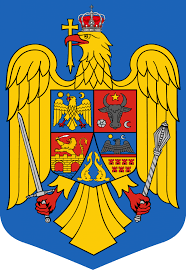 ROMANIA                                                                         JUDEȚUL BIHORCONSILIUL LOCAL AL COMUNEI SĂLACEACIF;4784300;                                                         H O T Ă R A R E A Nr,20.-                                                              din 31 martie 2021.-                         privind aprobarea ordinii de zi a ședinței de lucru ordinară al Consiliului Local al comunei Sălacea din data de 31 martie 2021.-                         În temeiul prevederilor art.113 alin.1),art.135 alin.7),lit.a) din O.U.G.Nr.57/2019 privind Codul administrativ cu modificările și completările ulterioare,                        Consiliul Local al comunei Sălacea în unanimitate de voturi pentru,                                                         H O T Ă  R A Ș T E;                        Art.1.-Se aprobă ordinea de zi modificată a ședinței de lucru ordinară al Consiliului Local al comunei Sălacea din data de 31 martie 2021,după cum urmează;                                      1.-Aprobarea proiectului de hotărare privind aprobarea contractului de superficie cu titl oneros pentru suprafața de 100 mp.teren situat în localitatea Otomani nr.CF.50978,din domeniul public  al comunei Sălacea,către Invite Systems SRL.Telekom Romania;                                       Anexele documentației;referat de specialitate din partea secretarului general ,cu toate anexe,referat de aprobare primar;                                     2.-Aprobarea proiectului de hotărarea cu privire la aprobarea Regulamentului pentru stabilirea metodologiei cadru de repartizare și atribuire a terenurilor în baza Legii nr.15/2003 republicată;                                   Anexele documentației;referat de specialiatate,referat de aprobarea,Regulament                                                                         3.-Aprobarea proiectului de hotărare privind aprobarea teren loc pentru casă tinerilor,în baza Legii nr.15/2003 republicată,privind sprijinul acordat tinerilor pentru construirea unei locuințe propritatea personală;                                  Anexele documentației;referat de specialitate cu toate anexe,referat de aprobare primar;                                    4.-Aprobarea proiectului de hotărare privind însușirea documentației topo cadastrale de înscriere în CF nou al unui șanț comunal;    Anexele documentației;referat de specialitatea din partea referentului agricol,cu toate anexe,referatul de aprobare al primarului comunei;                       Art.2.-Prezenta hotărare se comunică cu;Locuitorii comunei Sălacea;Instituția Prefectului – Județul Bihor;                   PREȘEDINTE DE ȘEDINȚĂ,Vida Attila - Jozsef                                                                                                         Contrasemnează,                                                                                                      Secretar general UAT,                                                                                                            Tatai Tibor